附件2：授课老师和课纲介绍李春夫 老师  亚洲领导力开发研究院 高级研究员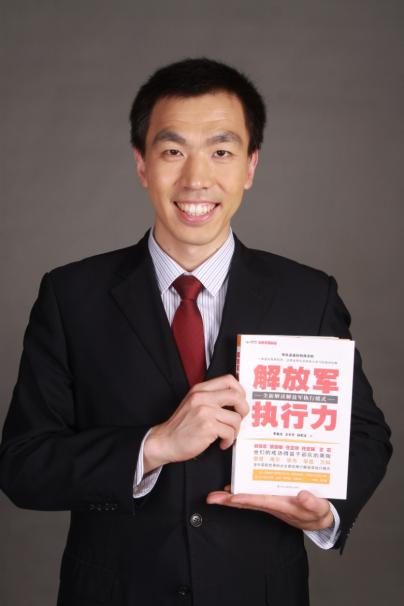 中国执行力研究院副院长中国红色管理研究院副院长PTT国际认证培训师国际注册管理咨询师中国百强讲师北京大学、武汉大学总裁班兼职教授多家企业咨询顾问实战背景李春夫老师曾在富士康、华为任中高层管理者，在影儿集团任商学院院长，Tenda科技任人力资源副总裁等职，具有不同行业、不同规模公司的企业管理实践经验，对企业管理的实效性有深刻的研究，著畅销书《解放军执行力》和《做雷锋式的好员工》。李老师优势：成功的企业管理经验+富有魅力的呈现方式。授课特点“实战+互动+落地”，共培训企业及各种团体组织10万余人，授课满意度95%以上。授课特色1、深刻的道理体现在浅显的比喻；复杂的难题溶解于简单的故事。2、寓教于乐，活跃的课堂气氛，体验、参与、互动的教学方式，让大家在学中练，在练中学。【课程大纲】第一部分：企业执行之难是决策错了还是执行有偏差？企业缺乏执行力的原因企业缺乏执行力的后果优秀企业的核心竞争力领导的管理困境第二部分：企业执行力系统打造1．执行文化体系执行的团队精神、敬业精神、奉献精神；2．执行制度体系1) 热炉法则：预警性、即时性、公平性、分明性、必然性2) 制度执行力三要：要有措施、要有检查、要有奖惩3) 制度执行力三化：流程化、明晰化、操作化3．执行人才体系1) 执行人才标准：信守承诺、结果导向、永不放弃。2) 执行人才识别七法4．执行工具体系PBC个人战略法，6W3H思考法，猴子管理法，消灭借口的4R法，日事日清OEC法,PDCA、YCYA工作改进法第三部分：提高执行力的领导力目标管理目标的SMART原则定量目标和定性目标目标分解-责任到人目标管理的难点设定目标的七个步骤制定计划的六个步骤计划的检查与反馈控制与授权领导者角色定位不同层级的工作任务发现问题与解决问题的方法领导者如何有效授权情景领导了解下属的工作状态领导的工作行为与关系行为指挥式领导的情境应用教练式领导的情境应用协助式领导的情境应用授权式领导的情境应用第四部分：如何用激励激发执行力1.正确理解激励1)  激励的心理机制2） 行为激励的途径分析3） 激励的两个重要功能：强化与示范4） 激励过程比激励结果更重要5） 激励体系的原则2. 现代激励原理运用马斯洛需要层次理论、ERG 理论、成就需要理论、双因素理论、过程激励理论3. 物质激励的设计设计有效的薪酬结构：3PM薪酬体系介绍从“发奖金”到“挣奖金”合理的奖金发放时间设计长期激励的设计4. 非物质激励的九大方略愿景激励、赞美激励、荣誉激励、晋升激励、情感激励、授权激励培训激励、竞争激励、授权激励、餐饮娱乐激励